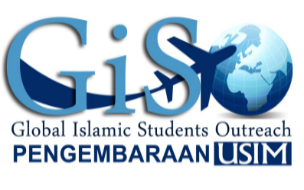 BORANG PENILAIAN PROGRAMGLOBAL ISLAMIC OUTREACH (GISO)KAJIAN SEBELUM PROGRAMA.     MAKLUMAT  PESERTAB. MAKLUMAT PROGRAMSila isi maklumat di bawahNo Matrik:Jantina   :  L     /     PFakulti    : □ FPQS    □ FKP   □ FSU   □ FEM   □ FST□ FPBU    □ FPSK   □ FPgTahun    :  1   /  2   /  3  /   4   /   5   /   6Jika anda pernah mengikuti program mana-mana program ke luar negara sebelum ini sila nyatakan:-C.     SOALAN KAJIANC.     SOALAN KAJIANC.     SOALAN KAJIANSila isikan skor persetujuan anda tentang program GISO yang akan anda lalui di dalam ruang yang disediakan mengikut kadar yang diberikan:Sila isikan skor persetujuan anda tentang program GISO yang akan anda lalui di dalam ruang yang disediakan mengikut kadar yang diberikan:Sila isikan skor persetujuan anda tentang program GISO yang akan anda lalui di dalam ruang yang disediakan mengikut kadar yang diberikan:Ini kali pertama saya akan ke luar negara□ Ya              □ TidakIni kali pertama saya akan menaiki kapal terbang□ Ya              □ TidakSila isikan kadar persetujuan anda dalam ruang yang disediakan mengikut kadar berikut:        Sangat  Tidak Setuju                                                                                                                                        Sangat Setuju                                 1                        2                                3                             4                               5Sila isikan kadar persetujuan anda dalam ruang yang disediakan mengikut kadar berikut:        Sangat  Tidak Setuju                                                                                                                                        Sangat Setuju                                 1                        2                                3                             4                               5Sila isikan kadar persetujuan anda dalam ruang yang disediakan mengikut kadar berikut:        Sangat  Tidak Setuju                                                                                                                                        Sangat Setuju                                 1                        2                                3                             4                               5Saya mempunyai pengetahuan asas mengenai negara yang akan saya lawati 1         2        3       4        5Saya mempunyai keyakinan yang tinggi untuk ke luar negara 1         2        3       4        5Saya merasakan saya mampu berkomunikasi dengan penduduk negara yang akan saya lawati1         2        3       4        5Saya mampu mengendalikan program ke luar negara dengan baik1         2        3       4        5Saya mempunyai pelbagai jaringan dengan pelbagai pihak untuk menjayakan sesuatu program1         2        3       4        5Saya adalah seorang yang fleksibel1         2        3       4        5Saya mampu pergi ke luar negara seorang diri1         2        3       4        5